МИНИСТЕРСТВО СЕЛЬСКОГО ХОЗЯЙСТВА, ПИЩЕВОЙ И ПЕРЕРАБАТЫВАЮЩЕЙ ПРОМЫШЛЕННОСТИ КАМЧАТСКОГО КРАЯПРИКАЗ № 29/ г. Петропавловск-Камчатский			        «___»_________2019 годаВ соответствии с частью 6 Порядка предоставления из краевого бюджета юридическим лицам и индивидуальным предпринимателям грантов на создание и развитие оптово-распределительных и логистических центров по сбыту и переработке сельскохозяйственной продукции в Камчатском крае, утвержденного постановлением Правительства Камчатского края от 22.07.2019 № 328-П,ПРИКАЗЫВАЮ:Утвердить положение о конкурсной комиссии по отбору на предоставление из краевого бюджета юридическим лицам и индивидуальным предпринимателям грантов на создание и развитие оптово-распределительных и логистических центров по сбыту и переработке сельскохозяйственной продукции в Камчатском крае согласно приложению к настоящему приказу.Настоящий приказ вступает в силу через 10 дней после дня его официального опубликования. Министр                                                                                                 А.А. КучеренкоПриложение к приказу Министерства сельского хозяйства, пищевой и перерабатывающей промышленности Камчатского края от «_____»_____2019 __________Положение
 о конкурсной комиссии по отбору на предоставление из краевого бюджета юридическим лицам и индивидуальным предпринимателям грантов на создание и развитие оптово-распределительных и логистических центров по сбыту и переработке сельскохозяйственной продукции в Камчатском крае1. Общие положения1.1. Настоящее Положение определяет порядок работы комиссии по отбору на предоставление из краевого бюджета юридическим лицам и индивидуальным предпринимателям грантов на создание и развитие оптово-распределительных и логистических центров по сбыту и переработке сельскохозяйственной продукции в Камчатском крае (далее - Конкурсная комиссия, Грант) в соответствии Порядком предоставления из краевого бюджета юридическим лицам и индивидуальным предпринимателям грантов на создание и развитие оптово-распределительных и логистических центров по сбыту и переработке сельскохозяйственной продукции в Камчатском крае, утвержденного постановлением Правительства Камчатского края от 22.07.2019 № 328-П. 1.2. Конкурсная комиссия является коллегиальным органом, персональный состав которой утверждается приказом Министерства сельского хозяйства, пищевой и перерабатывающей промышленности Камчатского края (далее - Министерство). 1.3. Конкурсная комиссия в своей деятельности руководствуется:1) законодательством Российской Федерации, иными нормативными правовыми актами Российской Федерации;2) законодательством Камчатского края, иными нормативными правовыми актами Камчатского края;3) Порядком предоставления из краевого бюджета юридическим лицам и индивидуальным предпринимателям грантов на создание и развитие оптово-распределительных и логистических центров по сбыту и переработке сельскохозяйственной продукции в Камчатском крае, утвержденного постановлением Правительства Камчатского края от 22.07.2019 № 328-П (далее - Порядок);4) настоящим Положением.1.4. Основными принципами деятельности Конкурсной комиссии являются обеспечение равных условий при проведении конкурсного отбора.2. Функции конкурсной комиссии2.1. Конкурсная комиссия осуществляет оценку допущенных заявок и документов не позднее 15 рабочих дней со дня окончания приема документов. 2.2. По результатам конкурсного отбора Конкурсная комиссия принимает решение о победителе конкурсного обора и определяет размер гранта.3. Организация работы конкурсной комиссии3.1. В состав конкурсной комиссии входят председатель, заместитель председателя, секретарь, члены конкурсной комиссии.3.2. Заседания конкурсной комиссии считаются правомочными, если на них присутствует не менее 50 процентов от общего числа её членов.3.3. Решения конкурсной комиссии принимаются большинством голосов присутствующих на заседании членов конкурсной комиссии. При равенстве голосов, голос председателя конкурсной комиссии (в его отсутствие - заместителя председателя конкурсной комиссии) является решающим.3.4. Председатель Конкурсной комиссии:1) осуществляет руководство деятельностью конкурсной комиссии;2) назначает заседания Конкурсной комиссии;3) проводит заседания Конкурсной комиссии, подписывает протоколы заседаний Конкурсной комиссии.3.5. В отсутствие председателя Конкурсной комиссии его функции осуществляет заместитель председателя конкурсной комиссии.3.6. Секретарь конкурсной комиссии:1) организует подготовку заседаний Конкурсной комиссии;2) не позднее 2-х рабочих дней до дня проведения заседания конкурсной комиссии обеспечивает информирование членов Конкурсной комиссии о дате, месте и времени проведения заседания Конкурсной комиссии;3) ведет и подписывает протоколы заседаний конкурсной комиссии и обеспечивает передачу их на хранение;4) осуществляет иные функции, связанные с организационной деятельностью конкурсной комиссии.Секретарь конкурсной комиссии участвует в оценке допущенных заявок и документов и обладает правом голоса при принятии решений конкурсной комиссией.3.7. В период отсутствия секретаря конкурсной комиссии по уважительным причинам (отпуск, командировка, нетрудоспособность) его функции по поручению Председателя конкурсной комиссии выполняет другой член конкурсной комиссии. 3.8. Члены конкурсной комиссии:1) выражают мнение по вопросам, вынесенным для рассмотрения на заседание конкурсной комиссии;2) голосуют по вопросам, вынесенным для рассмотрения на заседание конкурсной комиссии. 3.9. Решение конкурсной комиссии оформляется протоколом, который подписывается председателем и секретарем конкурсной комиссии и направляется в адрес Министерства в течение 3-х рабочих дней с момента его подписания.3.10. Заседания Конкурсной комиссии проводятся в очной форме по мере необходимости.3.11. Оценка Конкурсной комиссией документов участников конкурсного отбора осуществляется в соответствии с балльной шкалой критериев конкурсного отбора согласно приложению 1 к Порядку.Итоговая оценка документов каждого участника конкурсного отбора определяется конкурсной комиссией путём сложения баллов по всем критериям конкурсного отбора.Победителем конкурса признается претендент на получение гранта, набравший в сумме по результатам оценки документов наибольшее количество баллов, но не менее 33-х баллов.3.12. Конкурсная комиссия определяет размер гранта, который не может превышать 30,0 млн. рублей, но не более 80 % от общего размера расходов на создание и (или) развитие оптово-распределительного и логистического центра.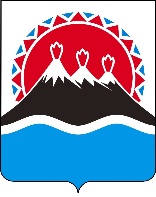 Об утверждении положения о конкурсной комиссии по отбору на предоставление из краевого бюджета юридическим лицам и индивидуальным предпринимателям грантов на создание и развитие оптово-распределительных и логистических центров по сбыту и переработке сельскохозяйственной продукции в Камчатском крае 